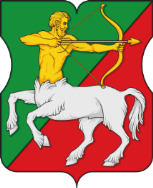 СОВЕТ ДЕПУТАТОВмуниципального округаБУТЫРСКИЙР Е Ш Е Н И Е14.03.2023 № 01-04/4-6О поощрении депутатов Совета депутатов муниципального округа Бутырский за осуществление полномочий города Москвы в 1 квартале 2023 года На основании частей 16 и 17 статьи 3 Закона города Москвы от 11 июля 2012 года № 39 «О наделении органов местного самоуправления муниципальных округов в городе Москве отдельными полномочиями города Москвы», в соответствии с решением Совета депутатов муниципального округа Бутырский от 29 августа 2013 года № 01-01-10/6 «О Порядке поощрения депутатов Совета депутатов муниципального округа Бутырский», Совет депутатов муниципального округа Бутырский решил:1. За активное участие в осуществлении отдельных полномочий города  Москвы, переданных Законом города Москвы от 11 июля 2012 года № 39 «О наделении органов местного самоуправления муниципальных округов в городе Москве отдельными полномочиями города Москвы» поощрить следующих депутатов Совета депутатов муниципального округа Бутырский:Андрюкову Ирину Владимировну – в размере 60000 рублейАникину Ольгу Владимировну – в размере 60000 рублей;Дедушкина Александра Валерьевича – в размере 60000 рублей;Денежкину Марину Николаевну – в размере 60000 рублей;Жиронкину Ларису Владимировну – в размере 60000 рублей;Маркина Дамира Вячеславовича – в размере 60000 рублей;Оппенгейм Татьяну Валерьевну – в размере 60000 рублей;Фоменко Ирину Алексеевну – в размере 60000 рублей.Черкесову Иту Владиславовну – в размере 60000 рублей.2. Аппарату Совета депутатов муниципального округа Бутырский выплатить поощрение в соответствии с пунктом 1 настоящего решения. 3. Контроль за исполнением данного решения возложить на главу муниципального округа Бутырский Шкловскую Н.В.Глава муниципального округа Бутырский                                    Н.В. Шкловская